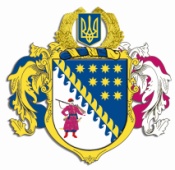 ДНІПРОПЕТРОВСЬКА ОБЛАСНА РАДАVIІ СКЛИКАННЯПостійна комісія обласної ради з питань соціально-економічного розвитку області, бюджету та фінансівпросп. Олександра Поля, 2, м. Дніпро, 49004П Р О Т О К О Л  № 76засідання постійної комісії обласної ради13 листопада 2018 року							м. Дніпро15.00 годинУсього членів комісії:		 13 чол.Присутні:                   		 12 чол. (з них 2 – телеконференція)Відсутні:                     		   1 чол.Присутні члени комісії: Ніконоров А.В., Ульяхіна А.М., Саганович Д.В., Жадан Є.В., Войтов Г.О., Петросянц М.М., Ангурець О.В., 
Плахотнік О.О., Мазан Ю.В., Шамрицька Н.А., Орлов С.О. (телеконференція), Мартиненко Є.А. (телеконференція).Відсутні члени комісії: Удод Є.Г.У роботі комісії взяли участь:Шебеко Т.І. – директор департаменту  фінансів  облдержадміністрації;Полторацький О.В. – директор департаменту освіти і науки облдержадміністрації;Кушвід О.А. – директор департаменту капітального будівництва облдержадміністрації; Коломоєць А.В. – директор департаменту житлово-комунального господарства та будівництва облдержадміністрації;Кришень О. В. – директор департаменту соціального захисту населення облдержадміністрації;Першина Н.Г. – начальник управління культури, національностей і релігій облдержадміністрації;Дірявка Н.О. – завідувач сектору планування видатків та фінансування закладів охорони здоров’я, освіти, культури департаменту охорони здоров’я облдержадміністрації;  Беспаленкова Н.М. – начальник управління бухгалтерського обліку, фінансів та господарської діяльності виконавчого апарату обласної ради;  Богуславська І.О. – заступник начальника управління економіки, бюджету та фінансів – начальник відділу бюджету та фінансів виконавчого апарату обласної ради;Семикіна О.С. – заступник начальника управління економіки, бюджету та фінансів – начальник відділу капітальних вкладень виконавчого апарату обласної ради;Полонська Н.В. – заступник начальника відділу капітальних вкладень управління економіки, бюджету та фінансів виконавчого апарату обласної ради;Шипка М.Я. – заступник начальника управління житлово-комунального господарства та комунальної власності – начальник відділу житлово-комунального господарства виконавчого апарату обласної ради.Головував: Ніконоров А.В.Порядок денний засідання постійної комісії:Про розгляд проекту розпорядження голови обласної ради „Про внесення змін до рішення обласної ради від 01 грудня 2017 року 
№ 268-11/VII „Про обласний бюджет на 2018 рік”. Звіт про хід виконання Програми впровадження державної політики органами виконавчої влади у Дніпропетровській області на 2016 – 2020 роки за 9 місяців 2018 року.Звіт про хід виконання Регіональної міжгалузевої програми щодо надання фінансової підтримки комунальним підприємствам (установам), що належать до спільної власності територіальних громад сіл, селищ та міст Дніпропетровської області, на 2013 – 2018 роки за 9 місяців 2018 року.Про план роботи постійної комісії обласної ради з питань соціально-економічного розвитку області, бюджету та фінансів на 2019 рік.Різне.СЛУХАЛИ: 1. Про розгляд проекту розпорядження голови обласної ради „Про внесення змін до рішення обласної ради від 01 грудня 2017 року № 268-11/VІІ „Про обласний бюджет на 2018 рік”.	Інформація: директора департаменту фінансів облдержадміністрації 
Шебеко Т.І.ВИСТУПИЛИ: Ніконоров А.В., Ульяхіна А.М., Саганович Д.В., Жадан Є.В., Войтов Г.О., Петросянц М.М., Мазан Ю.В., Полторацький О.В., 
Першина Н.Г., Беспаленкова Н.М.ВИРІШИЛИ: 1. Інформацію директора департаменту фінансів облдержадміністрації Шебеко Т.І. взяти до відома.2. Погодити запропонований облдержадміністрацією проект розпорядження голови обласної ради „Про внесення змін до рішення обласної ради від 01 грудня 2017 року № 268-11/VІІ „Про обласний бюджет на 2018 рік” (лист облдержадміністрації від 13.11.2018 № 18-4548/0/2-18 додається на 19 арк. (38 стор.), пояснювальна записка департаменту фінансів облдержадміністрації від 13.11.2018 № 2161/0/17-18 додається на 3 арк. 
(5 стор.)) із наступними змінами: 2.1. Перерозподілити кошти по головному розпоряднику бюджетних коштів – обласній раді, а саме: у рамках регіональної міжгалузевої Програми щодо надання фінансової підтримки комунальним підприємствам (установам), що належать до спільної власності територіальних громад сіл, селищ та міст Дніпропетровської області, на 2013 – 2018 роки (зі змінами) 
за КПКВК 0117670 „Внески до статутного капіталу суб’єктів господарювання” по КП „Січ” ДОР” збільшити видатки на суму 
500,0 тис. грн. та за КПКВК 117693 „Інші заходи, пов’язані з економічною діяльністю” по КУ „Адміністративне управління” ДОР” зменшити видатки на суму 500,0 тис. грн;2.2. За пропозиціями головного розпорядника бюджетних коштів – департаменту охорони здоров’я облдержадміністрації здійснити перерозподіл планових призначень обласного бюджету між загальним та спеціальним фондом в межах загального ресурсу на загальну суму 41 572,4 тис. грн.;2.3. За пропозиціями головного розпорядника бюджетних коштів – департаменту освіти і науки облдержадміністрації здійснити перерозподіл планових призначень обласного бюджету між загальним та спеціальним фондом в межах загального ресурсу для придбання програмного забезпечення КЗПО “Центр  позашкільної освіти” на суму 195,0 тис. грн.3. Рекомендувати голові обласної ради прийняти проект розпорядження „Про внесення змін до рішення обласної ради від 01 грудня 2017 року № 268-11/VІІ „Про обласний бюджет на 2018 рік”. 4. Рекомендувати департаменту фінансів облдержадміністрації (Шебеко) надати проект рішення обласної ради „Про внесення змін до рішення обласної ради від 01 грудня 2017 року № 268-11/VІІ „Про обласний бюджет на 2018 рік” з цими змінами на чергову сесію обласної ради для затвердження.Результати голосування:за 			11проти		 -утримались 	 -усього 		11У зв’язку з конфліктом інтересів Войтов Г.О. не брав участі у голосуванні (заява додається).СЛУХАЛИ: 2. Звіт про хід виконання Програми впровадження державної політики органами виконавчої влади у Дніпропетровській області на 2016 – 2020 роки за 9 місяців 2018 року.	Інформація: Шебеко Т.І. – директора департаменту фінансів облдержадміністрації.ВИСТУПИЛИ: Ніконоров А.В., Ульяхіна А.М., Саганович Д.В., 
Войтов Г.О., Ангурець О.В., Беспаленкова Н.М.ВИРІШИЛИ: Погодити та взяти до відома звіт про хід виконання Програми впровадження державної політики органами виконавчої влади у Дніпропетровській області на 2016 – 2020 роки за 9 місяців 2018 року (лист департаменту фінансів облдержадміністрації від 12.10.2018 № 1914/0/17-18 додається на 4 арк. 
(7 стор.)).Результати голосування:за 			12проти		 -утримались 	 -усього 		12СЛУХАЛИ: 3. Звіт про хід виконання Регіональної міжгалузевої програми щодо надання фінансової підтримки комунальним підприємствам (установам), що належать до спільної власності територіальних громад сіл, селищ та міст Дніпропетровської області, на 2013 – 2018 роки за 9 місяців 2018 року.	Інформація: Шипки М.Я. – заступника начальника управління житлово-комунального господарства та комунальної власності – начальника відділу житлово-комунального господарства виконавчого апарату обласної ради.ВИСТУПИЛИ: Ніконоров А.В., Ульяхіна А.М., Саганович Д.В., Жадан Є.В., Мазан Ю.В., Беспаленкова Н.М.ВИРІШИЛИ: Погодити та взяти до відома звіт про хід виконання Регіональної міжгалузевої програми щодо надання фінансової підтримки комунальним підприємствам (установам), що належать до спільної власності територіальних громад сіл, селищ та міст Дніпропетровської області, 
на 2013 – 2018 роки за 9 місяців 2018 року (лист Дніпропетровської обласної ради від 12.10.2018 № ВИХ-3586/0/2-18 додається на 3 арк. (5 стор.)).Результати голосування:за 			12проти		 -утримались 	 -усього 		12СЛУХАЛИ: 4. Про план роботи постійної комісії обласної ради 
з питань соціально-економічного розвитку області, бюджету та фінансів на 2019 рік.	Інформація: Ніконорова А.В. – голови постійної комісії обласної ради з питань соціально-економічного розвитку області, бюджету та фінансів.ВИСТУПИЛИ: ВИРІШИЛИ: Затвердити план роботи постійної комісії обласної ради з питань соціально-економічного розвитку області, бюджету та фінансів на 2019 рік та рекомендувати включити його до плану роботи Дніпропетровської обласної ради VII скликання на 2019 рік (додається на 4 арк.).Результати голосування:за 			12проти		 -утримались 	 -усього 		12СЛУХАЛИ: 5. Різне.Пропозиції не надходили.Інформація: ВИСТУПИЛИ: ВИРІШИЛИ: Результати голосування:за 			-проти		-утримались 	-усього 		-Голова комісії							А.В. НІКОНОРОВСекретар комісії							Д.В. САГАНОВИЧ 